تم طباعة بطاقة خاصة لاستعارة الكتب لمكتبة كلية التربية للعلوم الانسانية , تم انتاج (2000) نسخة .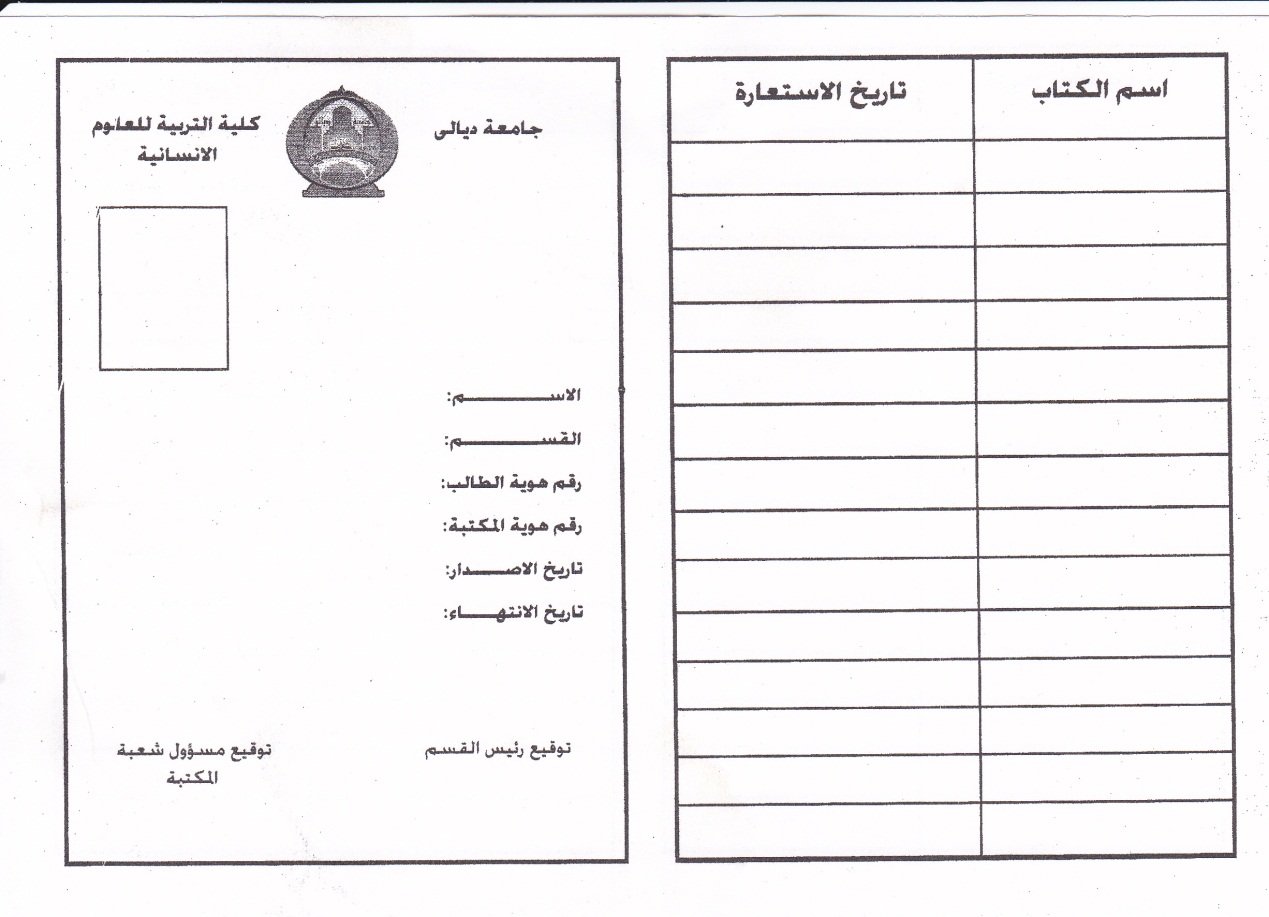 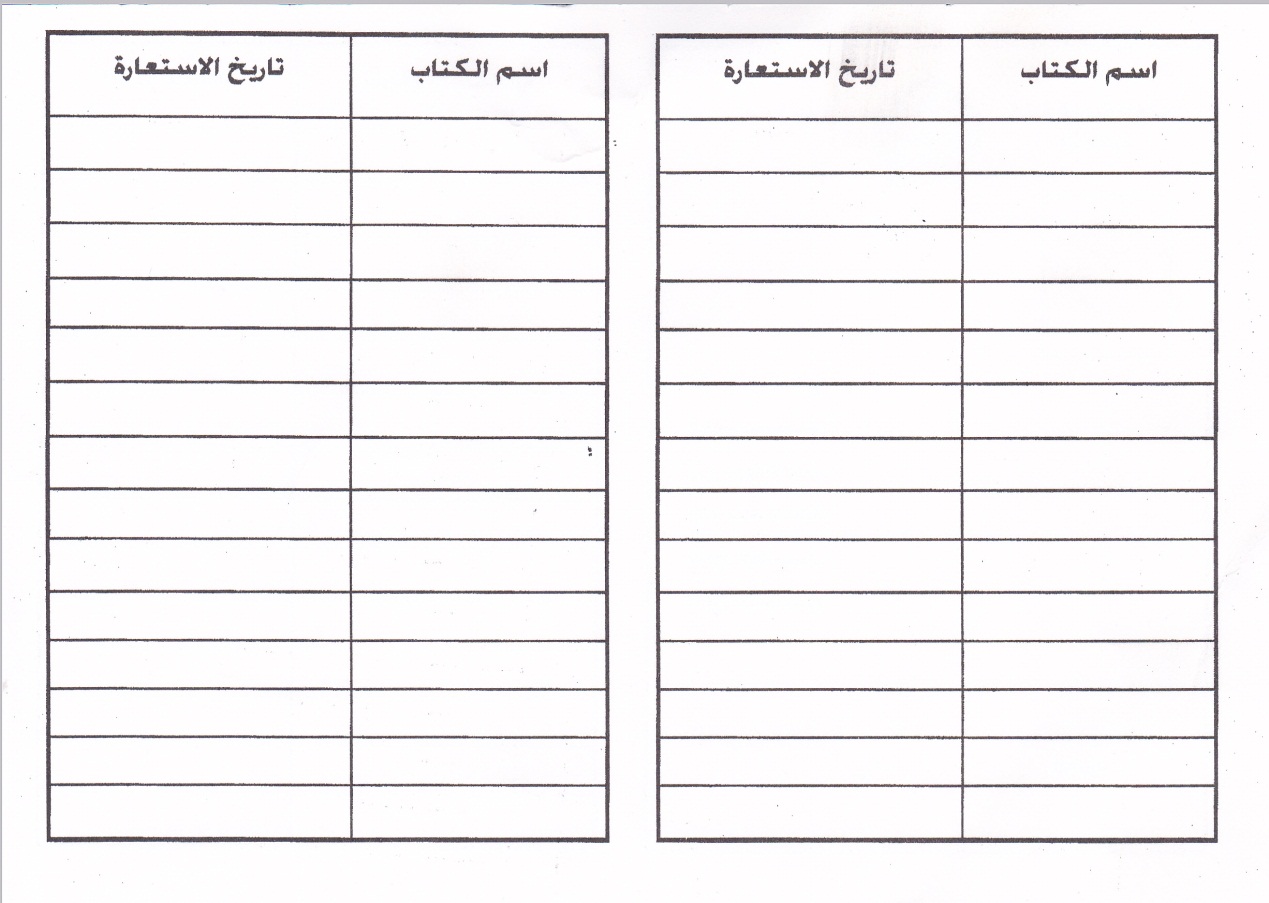 